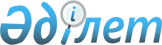 Об утверждении Правил учета и хранения разработанного программного обеспечения, исходных программных кодов (при наличии) и комплекса настроек лицензионного программного обеспечения информационных систем государственных органов
					
			Утративший силу
			
			
		
					Приказ и.о. Министра по инвестициям и развитию Республики Казахстан от 28 января 2016 года № 131. Зарегистрирован в Министерстве юстиции Республики Казахстан 29 февраля 2016 года № 13319. Утратил силу приказом Министра цифрового развития, инноваций и аэрокосмической промышленности Республики Казахстан от 29 июня 2019 года № 146/НҚ (вводится в действие по истечении десяти календарных дней после дня его первого официального опубликования)
      Сноска. Утратил силу приказом Министра цифрового развития, инноваций и аэрокосмической промышленности РК от 29.06.2019 № 146/НҚ (вводится в действие по истечении десяти календарных дней после дня его первого официального опубликования).
      В соответствии с подпунктом 31) статьи 7 Закона Республики Казахстан от 24 ноября 2015 года "Об информатизации" ПРИКАЗЫВАЮ:
      1. Утвердить прилагаемые Правила учета и хранения разработанного программного обеспечения, исходных программных кодов (при наличии) и комплекса настроек лицензионного программного обеспечения информационных систем государственных органов. 
      2. Комитету связи, информатизации и информации Министерства по инвестициям и развитию Республики Казахстан (Қазанғап Т.Б.) обеспечить: 
      1) государственную регистрацию настоящего приказа в Министерстве юстиции Республики Казахстан;
      2) направление копии настоящего приказа в печатном и электронном виде на официальное опубликование в периодические печатные издания и информационно-правовую систему "Әділет" в течение десяти календарных дней после его государственной регистрации в Министерстве юстиции Республики Казахстан, а также в Республиканский центр правовой информации в течение десяти календарных дней со дня получения зарегистрированного приказа для включения в эталонный контрольный банк нормативных правовых актов Республики Казахстан;
      3) размещение настоящего приказа на интернет-ресурсе Министерства по инвестициям и развитию Республики Казахстан и на интранет-портале государственных органов;
      4) в течение десяти рабочих дней после государственной регистрации настоящего приказа в Министерстве юстиции Республики Казахстан представление в Юридический департамент Министерства по инвестициям и развитию Республики Казахстан сведений об исполнении мероприятий, предусмотренных подпунктами 1), 2) и 3) пункта 2 настоящего приказа.
      3. Контроль за исполнением настоящего приказа возложить на курирующего вице-министра по инвестициям и развитию Республики Казахстан.
      4. Настоящий приказ вводится в действие по истечении десяти календарных дней после дня его первого официального опубликования. Правила
учета и хранения разработанного программного
обеспечения, исходных программных кодов (при наличии) 
и комплекса настроек лицензионного программного обеспечения
информационных систем государственных органов
1. Общие положения
      1. Настоящие Правила учета и хранения разработанного программного обеспечения, исходных программных кодов (при наличии) и комплекса настроек лицензионного программного обеспечения информационных систем государственных органов (далее - Правила) разработаны в соответствии с подпунктом 31) статьи 7 Закона Республики Казахстан от 24 ноября 2015 года "Об информатизации" и определяют порядок учета и хранения разработанного программного обеспечения, исходных программных кодов (при наличии) и комплекса настроек лицензионного программного обеспечения информационных систем государственных органов.
      2. В настоящих Правилах используются следующие понятия: 
      1) уполномоченный орган в сфере информатизации (далее – уполномоченный орган) – центральный исполнительный орган, осуществляющий руководство и межотраслевую координацию в сфере информатизации и "электронного правительства"; 
      2) исходный программный код – текст компьютерной программы на каком-либо языке программирования или языке разметки, который может быть прочтен человеком и повторно использован; 
      3) репозиторий – хранилище объектов, структурированное по типу информации и предоставляемое на основе информационно-коммуникационных услуг оператора информационно-коммуникационной инфраструктуры "электронного правительства". 
      3. Учет и хранение разработанного программного обеспечения, исходных программных кодов (при наличии) и комплекса настроек лицензионного программного обеспечения информационных систем государственных органов осуществляется в целях создания единой системы учета, обеспечения замены приобретенного программного продукта в случае его утраты, обеспечения возможности повторного использования.  2. Порядок учета и хранения разработанного программного
обеспечения, исходных программных кодов (при наличии) и
комплекса настроек лицензионного программного обеспечения
информационных систем государственных органов
      4. Учет и хранение разработанного программного обеспечения, исходных программных кодов (при наличии) и комплекса настроек лицензионного программного обеспечения информационных систем государственных органов организовывает уполномоченный орган и осуществляет сервисный интегратор "электронного правительства" (далее - сервисный интегратор). 
      5. Учету и хранению разработанного программного обеспечения, исходных программных кодов (при наличии) и комплекса настроек лицензионного программного обеспечения информационных систем государственных органов подлежат (при наличии) следующие объекты:
      1) исходные программные коды информационной системы, включающие:
      исходные программные коды, написанные непосредственно разработчиками программного продукта, а также коды сторонних разработчиков, используемые в проекте;
      служебные файлы, необходимые для ручной или автоматической компиляции;
      описание процесса компиляции (с указанием среды разработки и ее версии), особенностей настроек среды разработки, необходимых для компилирования программного продукта;
      2) загрузочный файл, включающий:
      сформированные пакеты программы установки программного продукта;
      откомпилированные модули (компоненты) программного продукта, созданные непосредственно разработчиками программного продукта, а также откомпилированные модули (компоненты) сторонних разработчиков, файлы с настройками и рабочими данными, необходимыми для компиляции, установки и полноценного функционирования программного продукта;
      3) дополнительное программное обеспечение в случае необходимости, определяемый собственником или владельцем информационной системы;
      4) файл, содержащий структуру базы данных;
      5) комплекс настроек лицензионного программного обеспечения, используемого для разработанного программного обеспечения;
      6) техническая документация информационной системы.
      6. Учет и хранение разработанного программного обеспечения, исходных программных кодов (при наличии) и комплекса настроек лицензионного программного обеспечения информационных систем государственных органов осуществляется после ввода информационной системы государственного органа в промышленную эксплуатацию.
      7. Учета и хранение разработанного программного обеспечения, исходных программных кодов (при наличии) и комплекса настроек лицензионного программного обеспечения информационных систем государственных органов, находящихся в промышленной эксплуатации, осуществляется после их регистрации на архитектурном портале "электронного правительства" (далее – архитектурный портал). 
      8. Государственный орган в течение десяти рабочих дней после ввода информационной системы в промышленную эксплуатацию или регистрации на архитектурном портале направляет сервисному интегратору заявку на учет и хранение разработанного программного обеспечения, исходных программных кодов (при наличии) и комплекса настроек лицензионного программного обеспечения информационных систем государственных органов (далее – заявка), по форме согласно приложению 1 к настоящим Правилам. 
      9. Сервисный интегратор регистрирует заявку в журнале регистрации поступивших заявок по форме согласно приложению 2 к настоящим Правилам и в течение пяти рабочих дней формирует репозиторий для принятия разработанного программного обеспечения, исходных программных кодов (при наличии) и комплекса настроек лицензионного программного обеспечения информационных систем государственных органов.
      10. После формирования репозитория в течение пяти рабочих дней сервисный интегратор принимает от государственного органа разработанные программные обеспечения, исходные программные коды (при наличии) и комплексы настроек лицензионного программного обеспечения информационных систем государственных органов.
      11. Сервисный интегратор предоставляет государственному органу доступ к репозиторию для многократного использования разработанных программных обеспечении, исходных программных кодов (при наличии) и комплекса настроек лицензионного программного обеспечения информационных систем государственных органов и (или) получения объектов в случае их утраты государственным органом с уведомлением уполномоченного органа.
      12. В случае снятия информационной системы с эксплуатации государственный орган в течение десяти рабочих дней уведомляет об этом сервисный интегратор. 
      Сервисный интегратор в течение трех рабочих дней после получения уведомления осуществляет передачу разработанного программного обеспечения, исходных программных кодов (при наличии) и комплекса настроек лицензионного программного обеспечения информационных систем государственных органов государственному органу.
      13. Государственный орган после принятия от сервисного интегратора разработанного программного обеспечения, исходных программных кодов (при наличии) и комплекса настроек лицензионного программного обеспечения информационных систем государственных органов обеспечивает их передачу в архив в порядке, установленном статьей 13 Закона Республики Казахстан от 22 декабря 1998 года "О национальном архивном фонде и архивах".
      14. Сервисный интегратор не позднее 10 числа месяца, следующего за истекшим полугодием, предоставляет уполномоченному органу отчет о проведенных работах в рамках осуществления учета и хранения разработанного программного обеспечения, исходных программных кодов (при наличии) и комплекса настроек лицензионного программного обеспечения информационных систем государственных органов. 
      Форма             Заявка
на учет и хранение разработанного программного обеспечения,
исходных программных кодов (при наличии) и комплекса настроек
лицензионного программного обеспечения информационных
систем государственных органов
      Полное наименование организации – заявителя или фамилия, имя,
      отчество (при его наличии) физического лица-заявителя:
      ____________________________________________________________________
      ____________________________________________________________________
      ____________________________________________________________________
      Наименование разработанного программного обеспечения, исходных
      программных кодов (при наличии) и комплекса настроеклицензионного
      программного обеспечения информационных систем государственных
      органов:____________________________________________________________
      ____________________________________________________________________
      ____________________________________________________________________
      ____________________________________________________________________
      Код информационной системы из архитектурного портала
      "электронного правительства":_______________________________________
      ____________________________________________________________________
      ____________________________________________________________________
      ____________________________________________________________________
      В количестве экземпляров: __________________________________________
      ____________________________________________________________________ Каждый в следующей комплектации:  Сведения о владельце программных продуктов, программных
кодов и нормативно-технической документации
      Полное наименование владельца _________________________________
      Ведомственная подчиненность: __________________________________
      Сокращенное наименование организации: _________________________
      Адрес: |________| _____________________________________________
      индекс
      Тел.: __________ ______________ Факс: _________________________
      E-mail: _____________________ Http://__________________________
      Лицо для контактов: ___________________________________________
                           фамилия, имя, отчество(при его наличии) полностью Сведения о разработчике программных продуктов, программных
кодов и нормативно-технической документации
      Наименование организации полное или фамилия, имя, отчество (при
      его наличии) физического лица:_______________________________________
      _____________________________________________________________________
      Ведомственная подчиненность: ________________________________________
      Сокращенное наименование организации: _______________________________
      Адрес: |________| _____________________________________________
      индекс
      Тел.: __________ ______________ Факс: _________________________
      E-mail: _____________________ Http://__________________________
      Лицо для контактов: ___________________________________________
                           фамилия, имя, отчество(при его наличии) полностью Сведения об авторах
      Автор (ы): ____________________________________________________
      _______________________________________________________________
      Сведения о сертификации: ______________________________________
      Год издания:_____
      Версия: _____________
      Язык программирования: ________________ 
      Дата издания: _____________________
      Аннотация (назначение): _______________________________________
      Минимальные системные требования
      Тип компьютера, процессор,
      сопроцессор, частота: _________________________________________
            Оперативная память                   Необходимо на
      (RAM): ______________ винчестере: _____________________________
      Операционные системы: _________________________________________
      Видеосистема:__________________________________________________
      Акустическая система: _________________________________________
      Дополнительное оборудование: __________________________________
      Дополнительные программные средства:___________________________
      Другое: _______________________________________________________
      Защита от незаконного распространения (наличие, общая
      характеристика):
      ______________________________________________________________
      Источники финансирования (подчеркнуть):республиканский бюджет,
      местный бюджет, государственные не бюджетные фонды, собственные
      средства, средства гранта, внешние займы, кредит, средства иных
      юридических и физических лиц.
      ____________________________
                  МП (при наличии)                         подпись владельца
      _____________________
      дата
      Форма             Журнал регистрации поступивших заявок
					© 2012. РГП на ПХВ «Институт законодательства и правовой информации Республики Казахстан» Министерства юстиции Республики Казахстан
				
Исполняющий обязанности
Министра по инвестициям и развитию
Республики Казахстан
Ж. КасымбекУтверждены
приказом исполняющего обязанности
Министра по инвестициям и развитию
Республики Казахстан
от 28 января 2016 года № 131Приложение 1
к Правилам учета и хранения
разработанного программного обеспечения,
исходных программных кодов (при наличии) 
и комплекса настроек лицензионного
программного обеспечения информационных
систем государственных органов
№  п/п
Наименование CD/ файла/документа
Серийный Номер CD
Объем CD (Мгб)
Количество листов  бумажного носителя
Оригинал (О) Копия (К)Приложение 2
к Правилам учета и хранения
разработанного программного обеспечения,
исходных программных кодов (при наличии) 
и комплекса настроек лицензионного
программного обеспечения информационных
систем государственных органов
№ п/п
Номер заявки
Дата поступления
Наименование государственного органа
Заявитель (руководитель, подписавший заявку)
Принял
Принял
№ п/п
Номер заявки
Дата поступления
Наименование государственного органа
Заявитель (руководитель, подписавший заявку)
Ф.И.О. (при его наличии)
Подпись